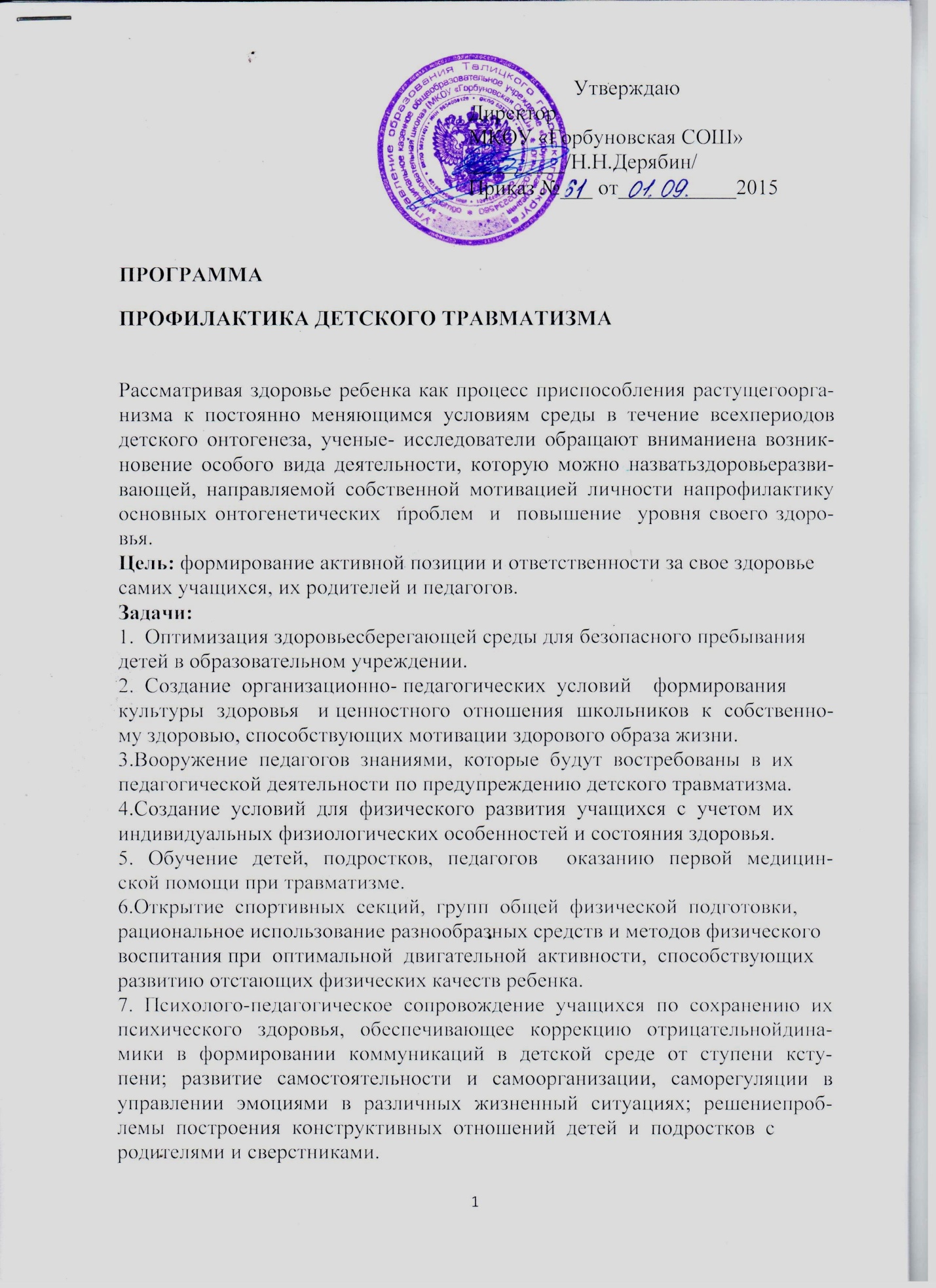 8.Использование  потенциала  родительской  общественности  для распространения  полезного  семейного  опыта  предупреждения  бытового  и дорожно-  транспортного  детского  травматизма  через  активное  включениеродителей в педагогический процесс.9.Организация  деятельности  проведения  совместного  досуга  родителей  идетей  на  экскурсиях,    в  поездках,    в  организации  каникулярного  отдыха, повышающих значимость семьи в формировании ценностного отношения к здоровью и безопасному поведению. В соответствии с Законом РФ «Об образовании»N 273-ФЗ образовательное учреждение несет ответственность за жизнь и здоровье обучающихся, воспитанников и работников образовательного учреждения во время образовательного процесса. 29 декабря 2012 года N 273-ФЗСтатья 41. Охрана здоровья обучающихся1. Охрана здоровья обучающихся включает в себя:1) оказание первичной медико-санитарной помощи в порядке, установленномзаконодательством в сфере охраны здоровья;2) организацию питания обучающихся;3) определение оптимальной учебной, внеучебной нагрузки, режима учебныхзанятий и продолжительности каникул;4)  пропаганду  и  обучение  навыкам  здорового  образа  жизни,  требованиям охраны труда;5)  организацию  и  создание  условий  для  профилактики  заболеваний  иоздоровления  обучающихся,  для  занятия  ими  физической  культурой  испортом;6)  прохождение  обучающимися  в  соответствии  с  законодательствомРоссийской  Федерации  периодических  медицинских  осмотров  идиспансеризации;7)  профилактику  и  запрещение  курения,  употребления  алкогольных, слабоалкогольных  напитков,  пива,  наркотических  средств  и  психотропных веществ, их прекурсоров и аналогов и других одурманивающих веществ;8)  обеспечение  безопасности  обучающихся  во  время  пребывания  в организации, осуществляющей образовательную деятельность;9) профилактику несчастных случаев с обучающимися во время пребыванияв организации, осуществляющей образовательную деятельность;
10)  проведение  санитарно-противоэпидемических  и  профилактических мероприятий.2.  Организация  охраны  здоровья  обучающихся  (за  исключением  оказанияпервичной  медико-санитарной  помощи,  прохождения  периодическихмедицинских  осмотров  и  диспансеризации)  в  организациях,осуществляющих  образовательную  деятельность,  осуществляется  этимиорганизациями.3.Организацию  оказания  первичной  медико-санитарной  помощиобучающимся  осуществляют  органы  исполнительной  власти  в  сферездравоохранения.  Образовательная  организация  обязана  предоставитьпомещение  с  соответствующими  условиями  для  работы  медицинскихработников.4.  Организации,  осуществляющие  образовательную  деятельность,  приреализации образовательных программ создают условия для охраны здоровьяобучающихся, в том числе обеспечивают:1) текущий контроль за состоянием здоровья обучающихся;2)  проведение  санитарно-гигиенических,  профилактических  иоздоровительных  мероприятий,  обучение  и  воспитание  в  сфере  охраныздоровья граждан в Российской Федерации;3)  соблюдение  государственных  санитарно-эпидемиологических  правил  инормативов;4)  расследование  и  учет  несчастных  случаев  с  обучающимися  во  времяпребывания в организации, осуществляющей образовательную деятельность,в  порядке,  установленном  федеральным  органом  исполнительной  власти,осуществляющим  функции  по  выработке  государственной  политики  инормативно-правовому  регулированию  в  сфере  образования,  по согласованию  с  федеральным  органом  исполнительной  власти, осуществляющим  функции  по  выработке  государственной  политики  и нормативно-правовому регулированию в сфере здравоохранения.5.  Для  обучающихся,  осваивающих  основные  общеобразовательныепрограммы  и  нуждающихся  в  длительном  лечении,    а  также,  детей-инвалидов,  которые  по  состоянию  здоровья  не  могут  посещать образовательные  организации,  может  быть  также  организовано образовательными организациями на дому или в медицинских организациях.  Основанием  для  организации  обучения  на  дому  или  в  медицинской организации являются заключение медицинской организации и в письменной форме обращение родителей (законных представителей).6.  Порядок  регламентации  и  оформления  отношений  государственной  имуниципальной  образовательной  организации  и  родителей  (законныхпредставителей) обучающихся, нуждающихся в длительном лечении, а такжедетей-инвалидов  в  части  организации  обучения  по  основным общеобразовательным программам на дому или в медицинских организациях определяется  нормативным  правовым  актом  уполномоченного  органа государственной власти субъекта Российской Федерации.
Статья 43. Обязанности и ответственность обучающихся 1. Обучающиеся обязаны:2)  выполнять  требования  устава  организации,  осуществляющейобразовательную деятельность, правил внутреннего распорядка;3) заботиться о сохранении и об укреплении своего здоровья, стремиться к  нравственному,  духовному  и  физическому  развитию  и самосовершенствованию;4)  уважать  честь  и  достоинство  других  обучающихся  и  работниковорганизации, осуществляющей образовательную деятельность, не создаватьпрепятствий для получения образования другими обучающимися;5)  бережно  относиться  к  имуществу  организации,  осуществляющей образовательную деятельность.3.  Дисциплина  в  организации,  осуществляющей  образовательную деятельность,  поддерживается  на  основе  уважения  человеческого достоинства  обучающихся,  педагогических  работников.  Применение физического и (или) психического насилия по отношению к обучающимся не допускается.4.  За  неисполнение  или  нарушение  устава  организации, осуществляющей  образовательную  деятельность,  правил  внутреннего распорядка  к обучающимся могут быть применены меры дисциплинарного взыскания  -  замечание,  выговор,  отчисление  из  организации, осуществляющей образовательную деятельность.7.  При  выборе  меры  дисциплинарного  взыскания  организация,осуществляющая образовательную деятельность, должна учитывать тяжестьдисциплинарного  проступка,  причины  и  обстоятельства,  при  которых  онсовершен,  предыдущее  поведение  обучающегося,  его  психофизическое  иэмоциональное  состояние,  а  также  мнение  советов  обучающихся,  советовродителей.Статья 48. Обязанности и ответственность педагогических работников1. Педагогические работники обязаны:4) развивать у обучающихся познавательную активность, самостоятельность,инициативу,  творческие  способности,  формировать  гражданскую  позицию,способность к труду и жизни в условиях современного мира, формировать уобучающихся культуру здорового и безопасного образа жизни;5)  применять  педагогически  обоснованные  и  обеспечивающие  высокоекачество образования формы, методы обучения и воспитания; Направления работы с учащимися и их родителями:-  воспитание  ответственного  отношения  к  собственной  безопасностижизнедеятельности;-  формирование устойчивых навыков безопасного поведения на дорогах,в быту, в школе;-  разработка  и  внедрение  новых  современных  технологий  управлениядеятельностью по профилактике детского травматизма;-  воспитание уважения к людям старших поколений, навыков культурыобщения и соответствующих норм этики взаимоотношений.Комплекс программных мероприятий предусматривает использованиеследующих форм деятельности:- инструктирование по технике безопасности обучающихся;-  инструктирование по охране труда сотрудников;- организация  и  проведение  классных  часов,  беседы,  проведениеобучающих семинаров;- организация встреч с работниками ГИБДД;-  участие  в  творческих  конкурсах  по  профилактике  детского травматизма с применением современных технологий;-  просмотр видеофильмов по данной тематике;-  улучшение  организации  досуга  детей,  их  всесторонней  физическойподготовки;-  проведение совместных мероприятий по действиям в ЧС;
-  проведение  мероприятий  административно-хозяйственного направления  по  благоустройству  территории  и  здания  школы, созданию безопасных условий для жизнедеятельности детей; -  организация  и  проведение  родительских  собраний  по  профилактикетравматизма в быту;-  создание  информационного  поля  по  ответственности  родителей  забезопасность своих детей;-  совместные мероприятия с учреждениями здравоохранения.Расследованию и учету подлежат несчастные случаи:-  травмы;-  острые отравления, возникшие после воздействия вредных и опасныхфакторов;-  травмы из-за нанесения телесных повреждений другим лицом;-  повреждения в результате контакта с представителями фауны и флоры;А также  иные  повреждения  здоровья  при  авариях  и  стихийных бедствиях, произошедшие:-  во  время  проведения    уроков,  лабораторных  занятий,  спортивных,кружковых, внеклассных, внешкольных мероприятий в соответствии с учебными,  воспитательными  планами,  при  проведении  субботника,  в выходные,  праздничные  и  каникулярные  дни,  если  эти  мероприятия осуществлялись  под  непосредственным  руководством  работника  ОУ (учителя,  воспитателя,  классного  руководителя)  или  лица, назначенного приказом руководителя ОУ;-  во  время  экскурсий,  перевозок  учащихся  и  воспитанников  к  меступроведения  мероприятий  и  обратно,  а  также  при  организованном следовании  их  на  запланированное  мероприятие  на  общественном транспорте, школьных автобусах  или пешком.
-  при нарушении  пострадавшим дисциплины несчастный  случай  также подлежит расследованию.Действия руководителя и педагогических работников по расследованиюпричин     несчастного случая с учащимися-  Немедленно оказать первую доврачебную помощь пострадавшему, принеобходимости доставить его в учреждение здравоохранения;-  сообщить руководителю ОУ о случившемся;-  сообщить родителям пострадавшего лица;-  руководитель  ОУ  обязан  незамедлительно  принять  меры  по предотвращению  причин,  вызвавших несчастный случай,  сообщить о несчастном случае в УО;-  приказом  по  ОУ  назначить  комиссию  по  расследованию  несчастногослучая;- комиссия  обязана  в  течение  трех  суток  провести  расследование обстоятельств  и  причин  несчастного  случая,  выявить  и  опросить очевидцев  и  лиц,  допустивших  нарушения  правил  безопасности жизнедеятельности,  по  возможности  получить  объяснение  от пострадавшего;-  составить  акт  о  несчастном  случае  по  форме  Н-2  в  четырех экземплярах,  в  котором  дать  краткую  характеристику  места,  где произошел  несчастный  случай,  указать,  какие  опасные  и  вредные факторы  могли  воздействовать  на  пострадавшего;  описать  действия пострадавшего  и  других  лиц,  связанных  с  несчастным  случаем, изложить  последовательность  событий.  Указать,  что  предшествовало несчастному  случаю,  как  протекал  учебно-воспитательный  процесс, кто  руководил  этим  процессом,  что  произошло  с  пострадавшим. Указать  характер  травмы,  степень  ее  тяжести,  предварительный диагноз  и  меры,  принятые  по  оказанию  первой  помощи пострадавшему.  Разработать  мероприятия  по  устранению  причиннесчастного случая и направить на утверждение начальнику УО. К акту прилагаются объяснительные очевидцев, пострадавшего, медицинское заключение  и  другие  документы,  характеризующие  состояние  места происшествия несчастного случая.Основными  направлениями  профилактики  травматизма  в  ОУявляются:-  соблюдение нормативов и регламентов, обеспечивающих безопасностьобразовательного процесса в школе;-  организация дежурства администрации  и учителей ОУ;-  организация подвижных игр на переменах;-  выполнение гигиенических требований к условиям обучения в ОУ;- организация обучения и проверки знаний по охране труда сотрудников ОУ;-  проведение инструктажей на рабочем месте, целевые и внеплановыеинструктажи с обучающимися.
План мероприятий по предупреждению детского травматизмана 2015-2016 учебный год в2. Делопроизводство по охране труда3. Создание безопасных условий труда№МероприятияДата проведенияI. РАБОТА С КАДРАМИ1Распределение обязанностей в работе по созданию безопасных условий труда и предупреждению детского травматизма между членами администрации и педколлектива23 августа2Вводный инструктаж и инструктаж на рабочем месте с персоналом школы28 августа3Прием и аттестация кабинетов к началу учебного года выполнению  санитарно-гигиенических требований к учебным занятиям18 августа4Производственное совещание "Детский травматизм - его причины и профилактика"5 сентября5Продолжение изучения с педколлективом школы «Положения о службе охраны труда в системе Министерства образования РФ» и других нормативных актовВ течение года6Обучение членов трудового коллектива, вновь принимаемых на работу,В течение года7Проведение регулярных инструктажей персонала школы по вопросам охраны труда с регистрацией в соответствующих журналахВ течение года8Проведение оперативных совещаний по вопросам состояния охраны труда в ОУНа планёрках9Организация дежурства учителей и учащихся перед началом занятий и на переменахв течение учебного годаII. РАБОТА С УЧАЩИМИСЯ1Проведение вводных инструктажей в 1–11 классах (на начало учебного года)До 5 сентября2Проведение повторных инструктажей во 2–3, 6–11 классах(на начало учебного года) с регистрацией в журналеДо 15 сентября3Оформление в классах уголков по профилактике детского травматизмасентябрь-ноябрь4Тематический утренник в начальной школе "Красный, желтый, зеленый"21 сентября5Классные часы "Безопасный маршрут" для учащихся 1-4 классовсентябрь6Проведение инструктажей при организации учебных занятий по спец. предметам (вводных, на рабочем месте, повторных, внеплановых, целевых)СентябрьВ течение года7Проведение цикла бесед, показ иллюстративного материала "Поведение в школе и на улицах города" на классных часах  с учащимися 1-11 классов1 октября8Занятия по профилактике детского травматизма на уроках ОБЖв течение учебного года9Проведение лекций сотрудниками ГИБДД и МЧС с учащимися школыв течение учебного года10Учебные эвакуации учащихся и сотрудников школы для отработки навыков при возникновении ЧС в школьном здании2 раза в течение учебного года11Проведение тематических инструктажей в 1–11 классах в рамках классных часов:● по правилам пожарной безопасности;● по правилам электробезопасности;● по правилам дорожно-транспортной безопасности;● по правилам безопасности на воде и на льду;● по правилам безопасности на спортивной площадке;● по правилам безопасности при обнаружении взрывчатых веществ и подозрительных предметов;● о поведении в экстремальных ситуациях;● по правилам безопасного поведения на железной дороге;● по правилам поведения во время каникулПо планам классных руководителей12Проведение внеплановых инструктажей при организации внеклассных мероприятийВ течение года13Проведение целевых инструктажей при организации трудовой деятельности учащихсяВ течение года14Проведение внеплановых инструктажей по вопросам состояния детского травматизма в школе, районе, городеВ течение года15Организация работы отряда ЮИД (8 класс)В течение годаIII. РАБОТА С РОДИТЕЛЯМИ1Изучение с родителями вопросов обеспечения безопасности школьников в рамках педагогического всеобуча по темам:● предупреждение дорожно-транспортного травматизма детей;● соблюдение правил пожарной безопасности;● безопасное поведение на воде и на льду;● правила безопасности при обнаружении взрывчатых веществ и подозрительных предметов;● правила поведения в экстремальных ситуациях;● правила безопасного поведения на железной дороге;● правила поведения учащихся в период каникулПо плану пед. всеобуча2Проведение регулярных встреч с родителями работников ГИБДД и МЧС1 раз в четверть№ п/пМероприятияСрокиОтветственный1Обновление инструкций по охране труда для учащихся и работников школыВ течение годаДиректор, заместители директора, зав. кабинетами2Продолжение работы над пакетом локальных актов и документации по охране трудаВ течение годаДиректор, заместители директора, пред. ПК3Заключение с профсоюзным комитетом соглашения по охране трудаДо 31.12Директор пред. ПК4Составление актов проверки выполнения соглашения по охране трудаДо 31.12 и до 30.06Директор пред. ПК№ п/пМероприятияСрокиОтветственный12341Проверка учебных кабинетов и мастерских на предмет соответствия требованиям техники безопасности, проверка наличия и правильности заполнения журналов инструктажейАвгуст, январьДиректор, заместители директора , пред. ПК2Переоснащение школы новыми огнетушителями и перезарядка имеющихсяДо 1.09Директор, завхоз